О предоставлении информацииУважаемый Михаил Васильевич!	Администрация Братского сельского поселения направляет информацию о мероприятиях антинаркотической направленности, запланированных на декабрь 2022 года:Глава Братского сельского поселенияТихорецкого района                                                                                   Р.Г. ТоликоКарпина Ольга Гариевна92-6-17     8-928-407-68-64АДМИНИСТРАЦИЯ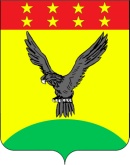 БРАТСКОГО СЕЛЬСКОГО ПОСЕЛЕНИЯТИХОРЕЦКОГО РАЙОНАШкольная ул., д. 18, пос. Братский,Тихорецкий район, 352107тел.: (86196) 92-6-17http://bratskiy-adm.ru/E-mail: bratsky@list.ruот_______________№ ______________ на №____________ от ________________Заместителю главы муниципального образования Тихорецкий районШилову М.В.№ п/пНаименование мероприятияМесто проведения мероприятия (точный адрес)Дата и время проведения мероприятияКол-во участников Ответственный за организацию и проведение  (контактный телефон)«Жизнь – это радость», дискотека Сельский клуб х. Ленинское Возрождение, х. Ленинское Возрождение, ул. Северная, д.11805.12.2022 г.15.0015Заведующий СКСмоленская Светлана Николаевна89284433546«Профилактика зависимости»,  час информации Сельский клуб п. Мирный, п. Мирный, ул. Мира, д. 2«а»08.12.2022 г.18.0015Заведующий СКВуккерт Оксана Владимировна89183522728«Я в ответе за свою жизнь»,  диспут СДК п. Братского,п. Братский, ул. Школьная, д.710.12.2022 г.14.0015Руководитель клубного формированияВолков Николай Александрович89528337860